Northern Tier Career Center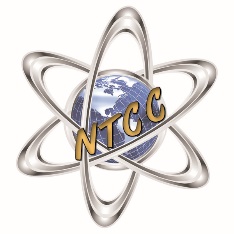 120 Career Center LaneTowanda, PA 18848(570) 265-8111               Fax:  (570) 265-3002              www.ntccschool.orgDear Students and Parents/Guardians: 		        September 16, 2021The Northern Tier Career Center is pleased to offer students who are enrolled in Building Construction, Diesel Technology, Food Production and Management, HVAC/Mechanical Trades, Information Technology, Machine Tool Technology, Pre-Nursing Year 1, and Welding Technology with the opportunity to participate in Penn College NOW dual enrollment courses. The courses listed below are taught at NTCC by NTCC instructors, while students are dual-enrolled at the Pennsylvania College of Technology. This opportunity to earn college credits is provided to students at no charge. Student Eligibility Requirements:Participation is optional and not required for students to complete the Program of Study at NTCC.Must have a cumulative high school grade point average (GPA) of “C” or higher to participate.Must take the math placement test at (proctored during class at NTCC) and meet the Penn College score requirements.Application: Deadline to apply is Friday, September 24th extended to Friday, October 1st NTCC staff will assist students with all steps necessary to enroll with in-class assistance. PowerPoint directions will be posted on Google classrooms, as well.Once your application has been submitted, you must enter the confirmation number into the Penn College NOW application link in your program’s Google classroom to verify that you have applied.Application can be found at https://www.pct.edu/k12/penn-college-now. To learn more about the Penn College NOW program at NTCC, please visit:https://www.pct.edu/k12/penncollegenow/school?id=24or http://www.ntccschool.org/ and click the Penn College NOW icon on any participating program’s page. Please take the time to discuss this incredible opportunity and the commitment necessary to be successful in these courses, including regular attendance, independent completion of assignments, and dedication to studies. If you have any questions, please do not hesitate to contact Mrs. Farley at 570-265-8111 or jfarley@ntccschool.org. 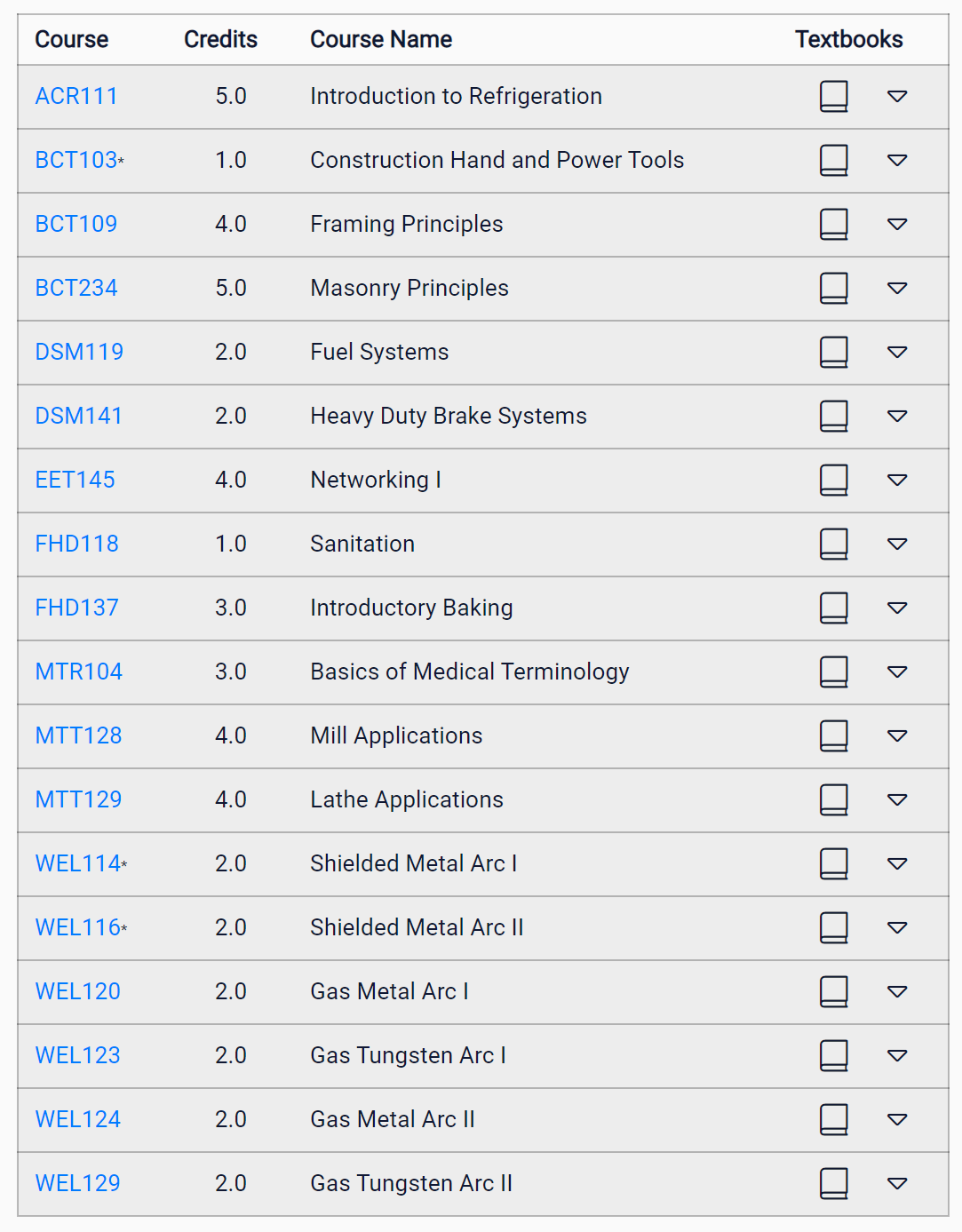 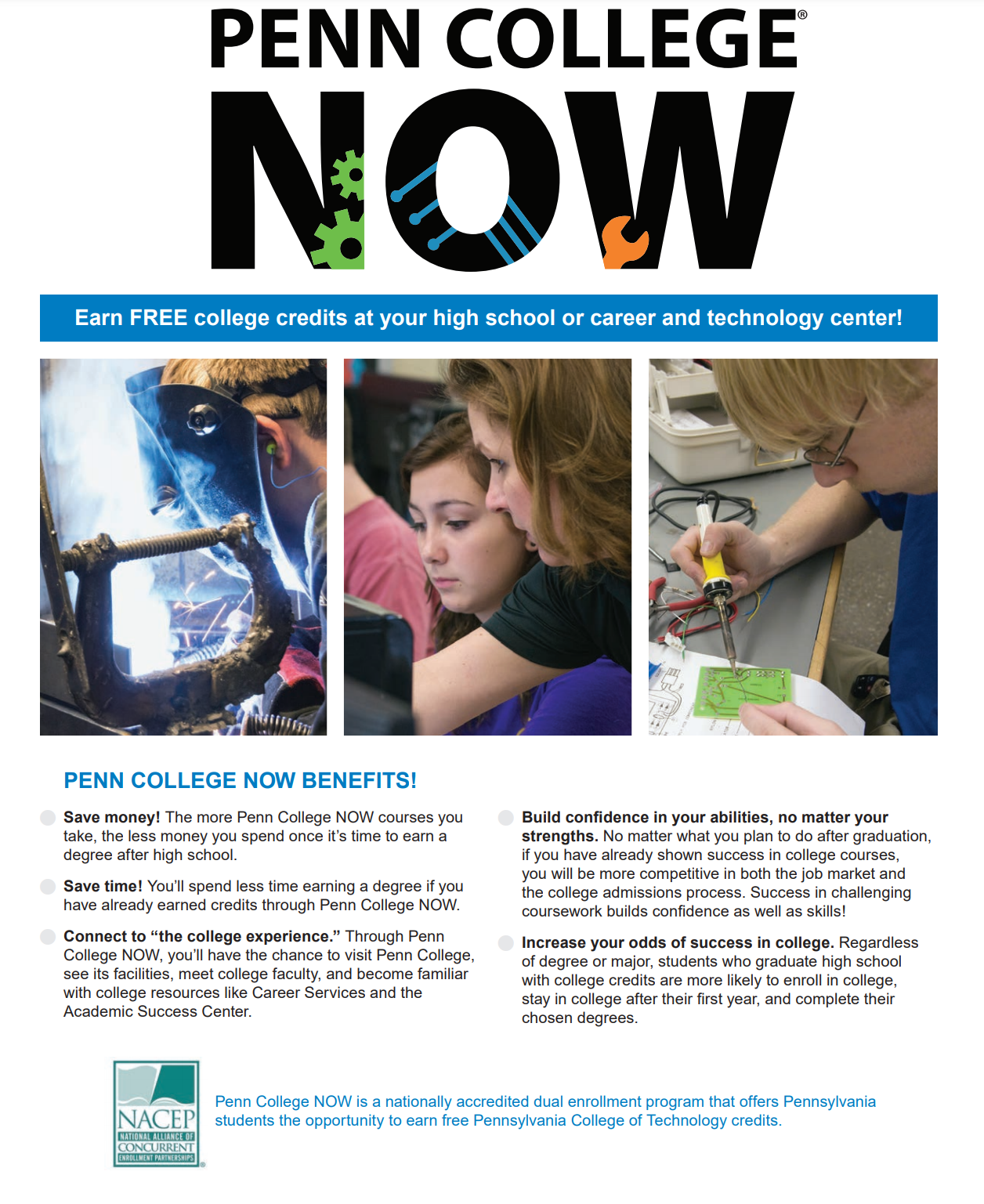 